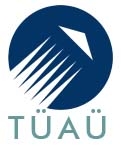 Membership application for University of Tartu staff                                     FIRST NAME(S):SURNAME:PERSONAL IDENTIFICATION CODE:E-MAIL ADDRESS:PHONE NUMBER:POSITION AT THE UNIVERSITY OF TARTU: DEPARTMENT AT THE UNIVERSITY OF TARTU: WORLOAD (1,0; 0,5 etc.): YEARS AT THE UNIVERSITY OF TARTU: I hereby confirm that I have read the Statute of the University of Tartu Faculty Association and wish to apply for membership:Signature: 						Date:digitally signed					Paying the membership fee:On the basis of an application to the University of Tartu Finance Office, the employer (University of Tartu) will transfer 1% of your gross University of Tartu monthly income to the University of Tartu Faculty Association bank account at LHV Pank EE657700771003300777.